check in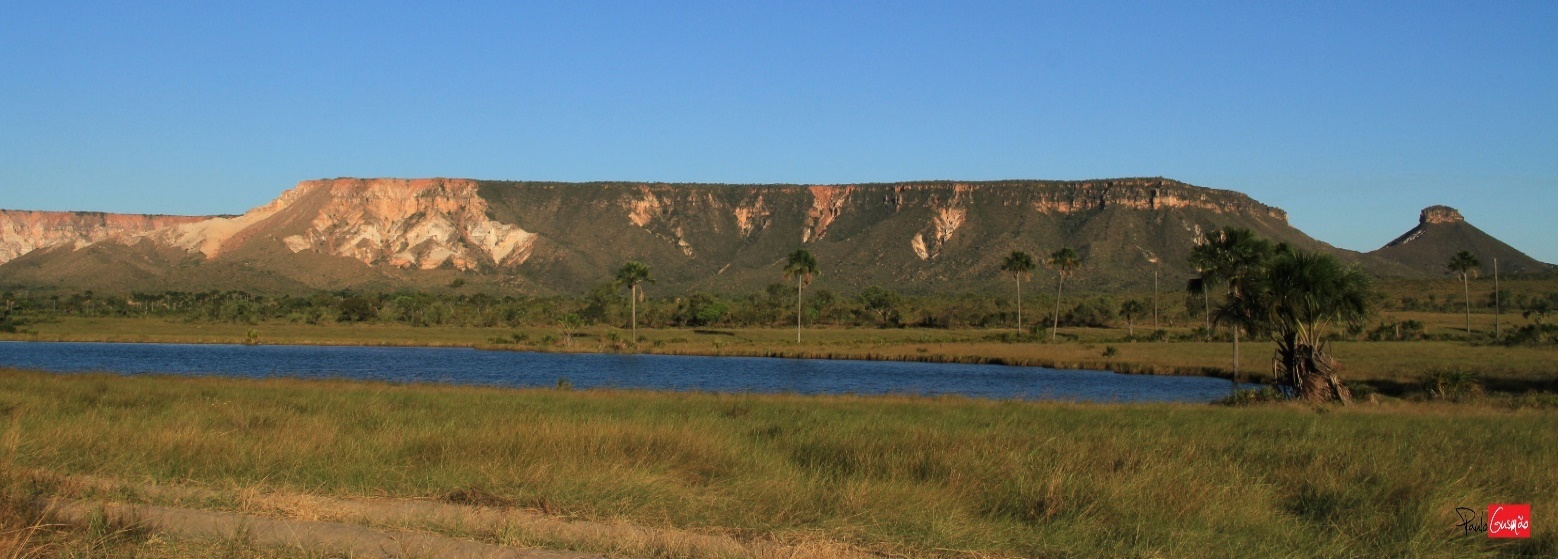 1° DIA, – Palmas – TO - Chegada em Palmas. Transfer para hotel. Livre. 
2° DIA, - Palmas / Ponte Alta - Partiremos em direção ao Jalapão, com a nossa primeira parada na Lagoa do Japonês, um lugar de beleza rara e única, com suas águas cristalinas e em tons de azuis, com suas formações rochosas para quem deseja relaxar e aproveitar a beleza natural deslumbrante. Almoçaremos uma comida típica no local na Dona Almerinda. Em seguida conheceremos a Pedra Furada, uma enorme pedra de arenito esculpida pelo vento e chuva, onde teremos oportunidade de ver um belo entardecer. Jantar e pernoite em Ponte Alta.OBSERVAÇÃO: A mesa para jantar vai ser reservada com antecedência.A Pedra Furada tem uma limitação máxima de 25 pessoas por vez, com um limite de 20 minutos por grupo dentro do atrativo.CRONOLOGIA DO DIA ESTIMADAo 8h30 – Saída de Taquaruçu o 11h30 – Almoço D. Minervinao 12h30 – Visita Lagoa do Japonêso 15h30 – Saída para Pedra Furadao 17h – Visita a Pedra Furada e pôr do solo 19h30 – Jantar3° DIA, - Ponte Alta / Mateiros - Seguiremos em direção à Mateiros. Visitaremos o Cânion Sussuapara. Nossa próxima parada será a Comunidade do rio Novo. Faremos nosso almoço na D. Cleuza. Após um breve descanso, aproveitaremos para um relaxante banho nas águas na Prainha do Rio Novo, também conhecido como praia do Sr. Pixico. Partiremos em direção às Dunas do Jalapão, considerada a única formação em Cerrado, neste local o grupo fará uma parada mais longa para fotos e para poder apreciar um entardecer. A chegada em Mateiros, local onde o grupo fará um pernoite, está prevista para às 19h30. Check-in na pousada e depois o jantar em um restaurante da cidade.CRONOLOGIA DO DIA ESTIMADAo 7h – Café da Manhão 8h – Saída para Cânion Suçuaparao 12h30 – Almoço D. Cleuzao 14h – Banho na prainha do Pixico no rio Novoo 17h – Visita às Dunas o 19h30 – Jantar4° DIA, - Mateiros / São Félix - Começaremos o dia bem cedo, com um trekking na Serra do Espírito Santo (OPCIONAL - Pode ser decidido na hora juntamente com o guia - Valor do adicional para Serra do Espírito Santo R$ 150,00 por PAX, crianças menores de 7 anos não pagam. Há opção de outras Serras também), onde poderemos apreciar o nascer do sol em uma paisagem de tirar o fôlego. Retornaremos para a pousada para café da manhã, após seguiremos para a Cachoeira do Formiga, considerada uma das mais belas do Jalapão, com suas águas de cor verde esmeralda que proporciona um banho relaxante e renovador para o corpo. Um dos locais mais desejados e belos para banho, mergulho e flutuação. Almoçaremos na Comunidade Quilombola Mumbuca, berço do capim dourado, onde teremos a oportunidade de conhecer muito da cultura local. Em seguida partiremos para o local que mais impressiona os turistas e pesquisadores, o poço de água cristalina onde é impossível afundar e quem lá se banha tem a nítida sensação de estar flutuando, o Fervedouro do Ceiça. Depois partiremos para a comunidade do Prata conhecer a verdadeira rapadura do sertão Brasileiro. Após a visita na Comunidade seguiremos para o Por Enquanto ou Fervedouro Bela Vista.Nesse dia, para quem ainda tiver disposição, faremos uma visita para banho noturno no Fervedouro do Alecrim.OBSERVAÇÃO: Para facilitar o acesso aos fervedouros que tem limitação na capacidade de atendimento e regras próprias em cada local o grupo poderá ser dividido para evitar filas e otimizar o passeio.No final do dia será oferecido welcome drink no fervedouro VEREDAS, para finalização do dia.  Valor por Pessoa R$ 50,00 (com bebida alcoólica).-------------------------------------------------------------------------------------------------------------------------------------------------------Opcional: Trekking na Serra do Espírito Santo - este opcional, passeio começa às 5h da manhã pela Serra do Espírito Santo (R$ 150,00 por pessoa - no mínimo duas pessoas). Uma caminhada de aproximadamente 2h de duração (ida e volta) com uma subida de 500m, onde poderemos apreciar o nascer do sol e uma paisagem deslumbrante. Retorno para a pousada para o café da manhã. Consulte disponibilidade com o guia.-------------------------------------------------------------------------------------------------------------------------------------------------------CRONOLOGIA DO DIA ESTIMADAO 4h – Saída para a Serra do Espírito Santo (opcional não incluso)O 9h – Saída para Cachoeira do FormigaO 12h – Almoço Comunidade Mumbuca O 13h30 – Fervedouro do CeiçaO 16h – Comunidade do PrataO 17h30 – Fervedouro do Bela VistaO 19h30 – Fervedouro do Alecrim – banho noturnoO 20h30 - Jantar5° dia, - São Félix / Palmas - Esse é o último dia do roteiro, quando retornaremos para Palmas. Mas antes teremos muitas aventuras ainda!  Iremos conhecer o Fervedouro Puro Encanto. Em seguida vamos até a Cachoeira das Araras onde iremos degustar o almoço mais diversificado da região. Após o almoço iniciaremos nosso deslocamento para Palmas com uma parada para foto em frente ao Morro da Catedral, considerada uma das mais impressionantes formações rochosas no Jalapão. Chegada prevista em Palmas às 18h:30min.CRONOLOGIA DO DIA ESTIMADAo 8h – Saída para Fervedouro Puro Encantoo 10h – Visita Cachoeira das Araraso 12h – Almoço Fazenda das Araraso 15h – Parada no Morro da Catedral o 18h30 – Chegada estimada em PalmasOpcional: Rafting de classe II no Rio Sono, onde será percorrido uma distância de 12 km de rio, com duração de 3 horas, é indicado para qualquer pessoa mesmo que não tenha experiência com atividades aquáticas e com um condicionamento físico mínimo (R$ 200 por pessoa).Atenção: caso opte pelo Rafting, não é possível fazer o Fervedouro Puro Encanto. Consulte disponibilidade com o guia._____________________________________________________________________________________________ATENÇÃO: O ROTEIRO PODE SOFRER ALTERAÇÕES NÃO PREVISTAS DEVIDO ÀS CONDIÇÕES CLIMÁTICAS OU ALGUM FATOR QUE O GUIA JULGUE COMPROMETER A INTEGRIDADE FÍSICA DO GRUPO. SIGA SEMPRE AS ORIENTAÇÕES DO GUIA._____________________________________________________________________________________________6° DIA. – Palmas - Transfer para o aeroporto.O QUE INCLUI:1. Transporte para a região do Jalapão em veículo 4x4, partindo e retornando para Palmas.2. Hospedagem em apartamentos Solteiro, duplos ou triplos.3. Alimentação – Pensão completa com valorização da culinária regional (café da manhã, almoço e jantar, além do lanche de trilha, exceto bebidas). Não inclui alimentação em Palmas 4. Água mineral durante o percurso.5. Ingresso para atrativos.6. Guias de turismo.7. Seguro viagem.8. Flexibilidade na operação da expedição.9. Equipe capacitada e há mais de 10 anos atuando na região.10. Interação com as comunidades tradicionais.11. Lanche de trilha (barras de cereal, biscoitos, paçoca de carne de sol e/ou frutas ou outros similares). Transfer in/out em Palmas2 noites de hospedagem no Hotel Girassol Plaza ou similar.NÃO INCLUI:Quaisquer itens não mencionados acima, incluindo alimentação em Palmas, e os passeios opcionais. Preço e condições de pagamento (Valores em Reais e por pessoa). 
PROMOSaídas
29/01 – 05/02 – 12/02 – 26/02 – 05/03 – 12/03 – 19/03 – 26/03 – 11/04 – 21/05 – 13/08 – 24/09 – 01/10 – 05/11 – 19/11 – 26/11 – 03/12 – 10/12 – 17/12REGULAR:Saídas22/01 – 02/04 – 07/05 – 14/05 – 11/06 – 18/06 – 06/09 – 20/09 – 27/09 – 15/10- 22/10ALTÍSSIMASaídas: 17/02 – 18/02 – 05/04 – 29/04 – 07/06 – 02/07- 09/07 – 16/07 – 23/07 – 30/07 – 06/09 – 11/10 – 01/11 – 14/11 – 26/11  Data da tabela: 03.01.23  Sujeita a alteração sem prévio aviso ou com disponibilidade nos hotéis mencionados.O Jalapão pode ser visitado durante o ano inteiro! Não há nenhum período que seja impeditivo. Porém, nossa região possui duas estações bem distintas e isso pode influenciar na decisão da melhor data para viajar de acordo com seu estilo.- Estação SecaO período sem chuvas vai de maio a setembro, com dias quentes e noites mais amenas.Como o nome indica, as chuvas são bem escassas e quanto mais perto do mês de setembro, mais seco estará o ar.Muitos visitantes preferem vir no mês de maio, quando a umidade do ar ainda está alta, não há muitas chuvas e a vegetação está verdinha e mais exuberante.Porém, quanto mais seco, mais lindo o pôr do sol!Julho é o mês com menor incidência de chuva e o período auge da florada dos ipês, que deixam o cenário pintado de amarelo, rosa e branco.E setembro marca a transição da seca para as chuvas e o início da colheita do capim dourado - então se quiser vê-lo dessa cor, esse é o mês!- Estação das ChuvasAs chuvas no Jalapão vão de outubro a abril, mas isso não significa que fique frio por aqui. O calor é constante e o sol não deixa de aparecer, com a diferença de ter umidade no ar e muita água durante alguns dias - o auge das chuvas é no mês de janeiro, quando chega a 225 mm em alguns dias.O lado ruim do período é a que chuva pode atrapalhar um pouco os planos e horários, principalmente o pôr do sol, mas deixará mais rica e exuberante a paisagem.Mas você deve estar se perguntando sobre a temperatura! Adiantamos que independente da época do ano, a variação de temperatura é pequena, sendo a máxima entre 30°C e 34°C e mínima entre 15°C e 20°C, e a temperatura das águas dos fervedouros e cachoeiras é sempre agradável e um refresco para o intenso calor do Jalapão!Difícil será escolher apenas uma época para apreciar tanta beleza!ROTEIRO DESCRITIVO JALAPÃO EMOÇÕES– 6 DIASPARTE TERRESTRE – CALENDÁRIO 2023CondiçõesApto SingleApto DuploApto TriploÀ Vista4.228,003.744,003.388,001 + 7 Vezes562,00498,00451,001 + 3 Vezes1.057,00936,00847,00CondiçõesApto SingleApto DuploApto TriploÀ Vista4.600,003.904,003.536,001 + 7 Vezes612,00519,00470,001 + 3 Vezes1.150,00976,00884,00CondiçõesApto SingleApto DuploApto TriploÀ Vista4.936,004.240,003.868,001 + 7 Vezes656,00564,00515,001 + 3 Vezes1.234,001.060,00967,00